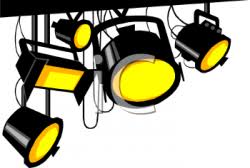 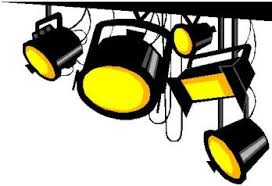 TAFE’s Night of Talent  (You Bring the Talent)April 13th 7:00 - 9:30 PMSt. Mark's Lutheran Church, 700 East Market St., YorkAdmission - by Donation at the Door!PerformersYouth .. Teens .. Adults .. Duets/Trios/Quartets .. Families .. Friends TalentsSingers .. Musicians  .. Dancers .. Poets .. Balloon Animal-Makers ..  Actors .. Jugglers .. Magicians .. Story Tellers .. Stand Up Comics-  etc.*Performers must register by April 6th at www.tafepa.org